Advanced Technological Institute – Kurunegala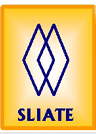 Sri Lanka Institute of Advanced Technological EducationIT 4103 – Web Programming       Higher National Diploma Information Technology -2013, Semester 2Tutorial 2- CSS Practical TutorialReference - http://www.w3schools.com/css/default.aspIdentify the styles apply in following examples and write down codes to implement it.Q18)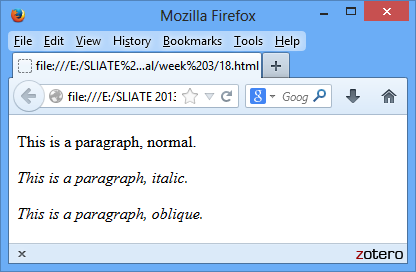 Q19)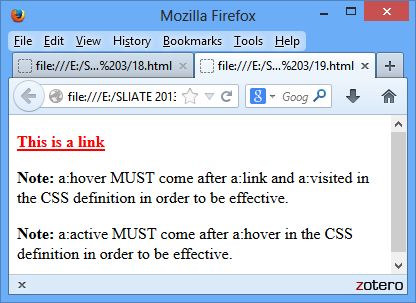 Q20)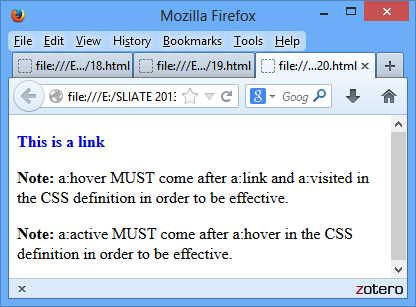 Q21)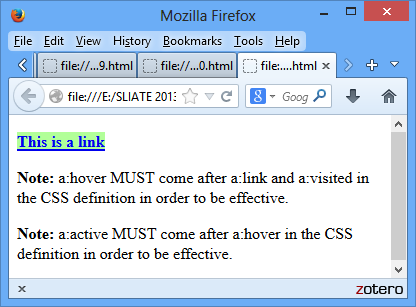 Q22)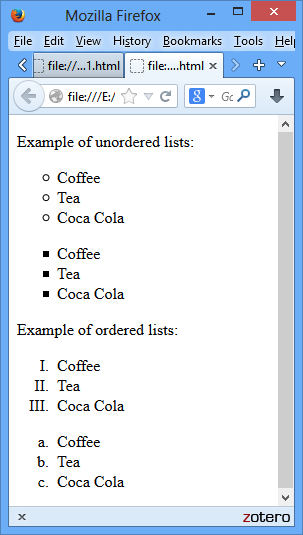 Q23)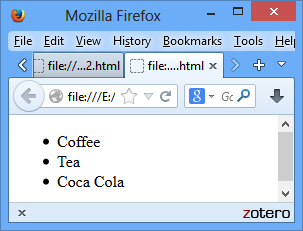 Q24)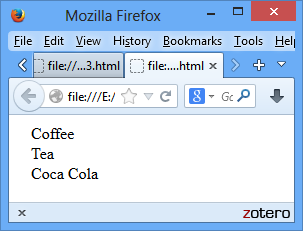 Q25)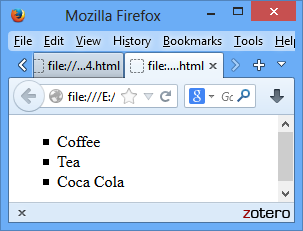 Q26)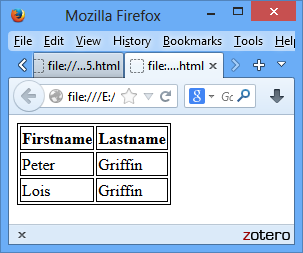 Q27)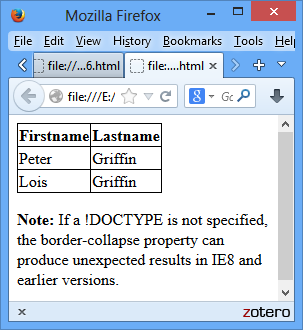 Q28)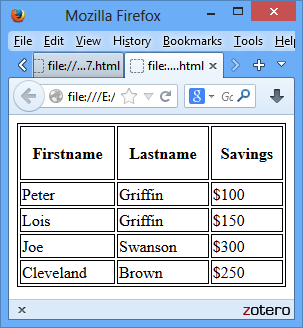 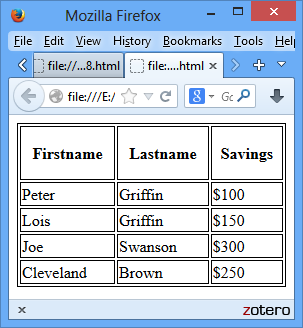 Q29)Q30)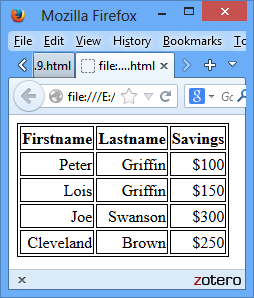 